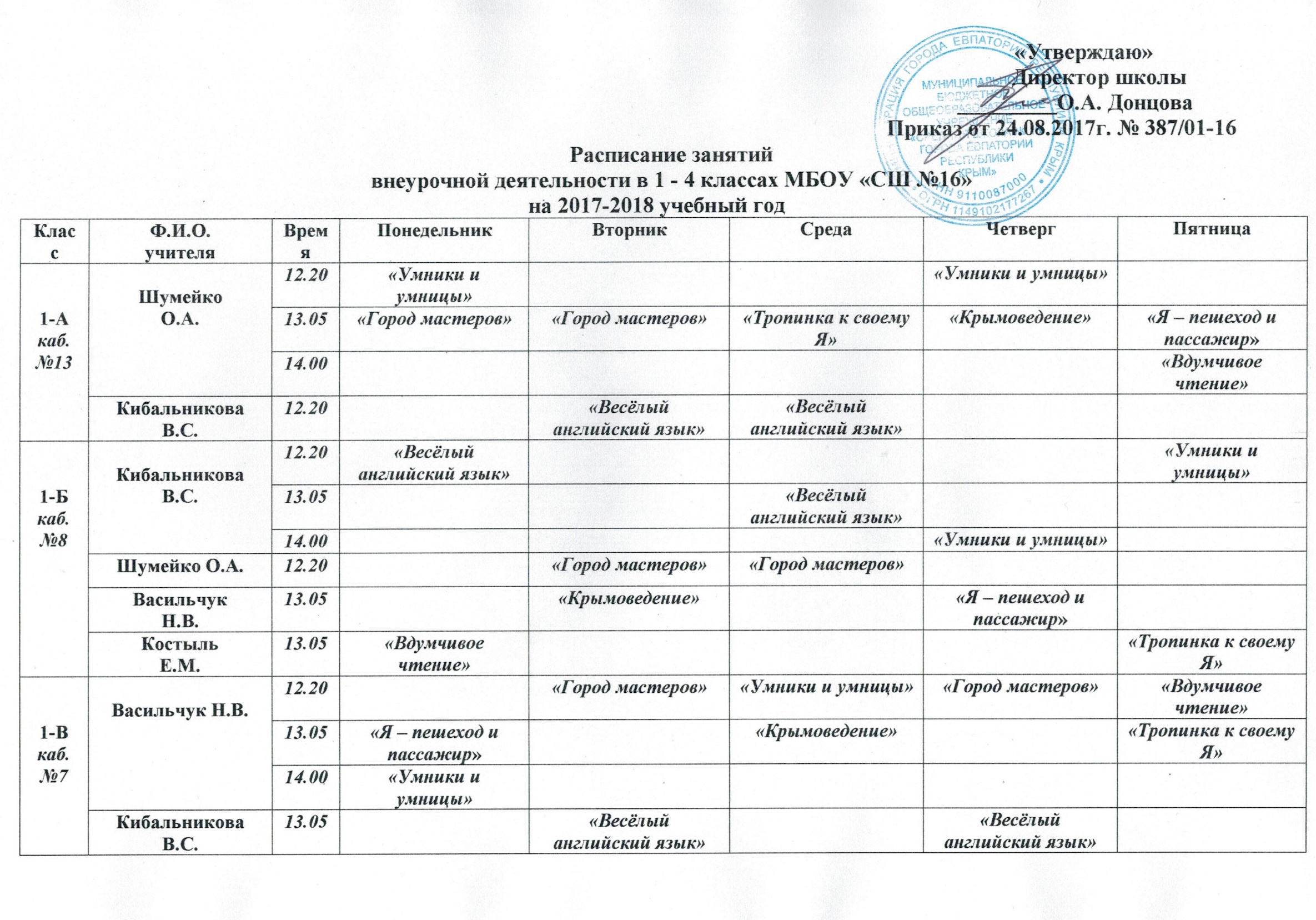 1-Гкаб. №11КостыльЕ.М.12.20«Я – пешеход и пассажир»«Город мастеров»«Тропинка к своему Я»«Крымоведение»1-Гкаб. №11КостыльЕ.М.13.05«Умники и умницы»«Вдумчивое чтение»«Город мастеров»1-Гкаб. №11КостыльЕ.М.14.00«Умники и умницы»1-Гкаб. №11Кибальникова В.С.13.05«Весёлый английский язык»«Весёлый английский язык»2-Акаб. №30Дороненкова А.А.12.30«Крымоведение»«Я – пешеход и пассажир»2-Акаб. №30Дороненкова А.А.13.25«Город мастеров»«Умники и умницы»«Вдумчивое чтение»«Город мастеров»2-Акаб. №30Дороненкова А.А.14.20«Тропинка к своему Я»2-Акаб. №30Беленькая Л.В.Матясова Ю.В.13.25«Весёлый английский язык»2-Акаб. №30Шуяев С.Я.каб. №1а14.20Крымскотатарский язык Крымскотатарский язык 2-Акаб. №30Шуяев С.Я.каб. №1а15.15Крымскотатарский язык 2-Бкаб.№ 14Чирко Л.В.12.30«Крымоведение»«Город мастеров»2-Бкаб.№ 14Чирко Л.В.13.25«Вдумчивое чтение»«Умники и умницы»«Я – пешеход и пассажир»«Город мастеров»2-Бкаб.№ 14Чирко Л.В.14.20«Тропинка к своему Я»2-Бкаб.№ 14Беленькая Л.В.Матясова Ю.В.13.25«Весёлый английский язык»2-Бкаб.№ 14Полищук Т.В.методкабинет12.30Украинский язык 2-Бкаб.№ 14Полищук Т.В.методкабинет14.20Украинский язык Украинский язык 2-Вкаб.№ 27Повитницкая М.Л.12.30«Я – пешеход и пассажир»«Город мастеров»2-Вкаб.№ 27Повитницкая М.Л.13.25«Город мастеров»«Крымоведение»«Вдумчивое чтение»«Умники и умницы»2-Вкаб.№ 27Сёмкина В.А.Бухлаева Ю.А.13.25«Весёлый английский язык»2-Вкаб.№ 27Полищук Т.В.методкабинет12.30Украинский язык 2-Вкаб.№ 27Полищук Т.В.методкабинет14.20Украинский язык Украинский язык 2-Вкаб.№ 27Шуяев С.Я.каб. №1а14.20Крымскотатарский язык Крымскотатарский язык 2-Вкаб.№ 27Шуяев С.Я.каб. №1а15.15Крымскотатарский язык 2-Гкаб.№ 26ЛадыгинаЕ.Ю.12.30«Я – пешеход и пассажир»«Город мастеров»2-Гкаб.№ 26ЛадыгинаЕ.Ю.13.25«Умники и умницы»«Город мастеров»«Крымоведение»«Вдумчивое чтение»2-Гкаб.№ 26Сёмкина В.А.Бухлаева Ю.А.13.25«Весёлый английский язык»2-Гкаб.№ 26Полищук Т.В.методкабинет12.30Украинский язык 2-Гкаб.№ 26Полищук Т.В.методкабинет14.20Украинский язык Украинский язык 2-Гкаб.№ 26Шуяев С.Я.каб. №1а14.20Крымскотатарский язык Крымскотатарский язык 2-Гкаб.№ 26Шуяев С.Я.каб. №1а15.15Крымскотатарский язык 3-Акаб.№ 33ГавроноваН.В.12.30«Город мастеров»«Крымоведение»3-Акаб.№ 33ГавроноваН.В.13.25«Город мастеров»«Я – пешеход и пассажир»«Умники и умницы»3-Акаб.№ 33НестероваИ.А.13.25«Вдумчивое чтение»3-Акаб.№ 33ФёдороваО.А.13.25«Тропинка к своему Я»3-Акаб.№ 33КозинецН.В.14.20«Путешественники»3-Акаб.№ 33КозинецН.В.15.15«Путешественники»3-Акаб.№ 33Полищук Т.В.методкабинет13.25Украинский язык3-Акаб.№ 33Полищук Т.В.методкабинет14.20Украинское чтениеУкраинский язык3-Акаб.№ 33Шуяев С.Я.каб. №1а14.20Крымскотатарский язык Крымскотатарский язык 3-Акаб.№ 33Шуяев С.Я.каб. №1а15.15Крымскотатарский язык 3-Бкаб.№ 32ФёдороваО.А.12.30«Город мастеров»3-Бкаб.№ 32ФёдороваО.А.13.25«Умники и умницы»«Тропинка к своему Я»«Город мастеров»«Крымоведение»3-Бкаб.№ 32ГавроноваН.В.13.25«Я – пешеход и пассажир»3-Бкаб.№ 32НестероваИ.А.12.30«Вдумчивое чтение»3-Бкаб.№ 32КозинецН.В.14.20«Путешественники»3-Бкаб.№ 32КозинецН.В.15.15«Путешественники»3-Бкаб.№ 32Полищук Т.В.методкабинет13.25Украинский язык3-Бкаб.№ 32Полищук Т.В.методкабинет14.20Украинское чтениеУкраинский язык3-Бкаб.№ 32Шуяев С.Я.каб. №1а14.20Крымскотатарский язык Крымскотатарский язык 3-Бкаб.№ 32Шуяев С.Я.каб. №1а15.15Крымскотатарский язык 3-Вкаб.№ 28НестероваИ.А.12.30«Город мастеров»3-Вкаб.№ 28НестероваИ.А.13.25«Город мастеров»«Вдумчивое чтение»«Крымоведение»«Умники и умницы»3-Вкаб.№ 28ФёдороваО.А.12.30«Тропинка к своему Я»3-Вкаб.№ 28ГавроноваН.В.13.25«Я – пешеход и пассажир»3-Вкаб.№ 28КозинецН.В.14.20«Путешественники»3-Вкаб.№ 28КозинецН.В.15.15«Путешественники»3-Вкаб.№ 28Полищук Т.В.методкабинет13.25Украинский язык3-Вкаб.№ 28Полищук Т.В.методкабинет14.20Украинское чтениеУкраинский язык3-Вкаб.№ 28Шуяев С.Я.каб. №1а14.20Крымскотатарский язык Крымскотатарский язык 3-Вкаб.№ 28Шуяев С.Я.каб. №1а15.15Крымскотатарский язык 4-Акаб. №31КожаеваЛ.И.12.30«Я – пешеход и пассажир»«Вдумчивое чтение»4-Акаб. №31КожаеваЛ.И.13.25«Крымоведение»«Город мастеров»«Тропинка к своему Я»4-Акаб. №31КожаеваЛ.И.14.20«Город мастеров»4-Акаб. №31КозинецН.В.13.25«Путешественники»4-Акаб. №31КозинецН.В.14.20«Путешественники»4-Акаб. №31Полищук Т.В.методкабинет13.25Украинский языкУкраинский язык4-Акаб. №31Полищук Т.В.методкабинет14.20Украинское чтение4-Акаб. №31Шуяев С.Я.каб. №1а13.25Крымскотатарский язык 4-Акаб. №31Шуяев С.Я.каб. №1а14.20Крымскотатарский язык 4-Акаб. №31Шуяев С.Я.каб. №1а15.15Крымскотатарский язык4-Бкаб.№ 12Лопатина Л.П.12.30«Город мастеров»«Вдумчивое чтение»4-Бкаб.№ 12Лопатина Л.П.13.25«Тропинка к своему Я»«Крымоведение»«Я – пешеход и пассажир»«Город мастеров»4-Бкаб.№ 12Козинец  Н.В.12.30«Путешественники»«Путешественники»4-Бкаб.№ 12Полищук Т.В.методкабинет13.25Украинский языкУкраинский язык4-Бкаб.№ 12Полищук Т.В.методкабинет14.20Украинское чтение4-Бкаб.№ 12Шуяев С.Я.каб. №1а13.25Крымскотатарский язык 4-Бкаб.№ 12Шуяев С.Я.каб. №1а14.20Крымскотатарский язык 4-Бкаб.№ 12Шуяев С.Я.каб. №1а15.15Крымскотатарский язык4-Вкаб. № 29аПетрова Е.В.12.30«Город мастеров»«Крымоведение»4-Вкаб. № 29аПетрова Е.В.13.25«Я – пешеход и пассажир»«Город мастеров»«Вдумчивое чтение»4-Вкаб. № 29аПетрова Е.В.14.20«Тропинка к своему Я»4-Вкаб. № 29аКозинец Н.В.13.25«Путешественники»4-Вкаб. № 29аКозинец Н.В.14.20«Путешественники»4-Вкаб. № 29аПолищук Т.В.методкабинет13.25Украинский языкУкраинский язык4-Вкаб. № 29аПолищук Т.В.методкабинет14.20Украинское чтение4-Вкаб. № 29аШуяев С.Я.каб. №1а13.25Крымскотатарский язык 4-Вкаб. № 29аШуяев С.Я.каб. №1а14.20Крымскотатарский язык 4-Вкаб. № 29аШуяев С.Я.каб. №1а15.15Крымскотатарский язык